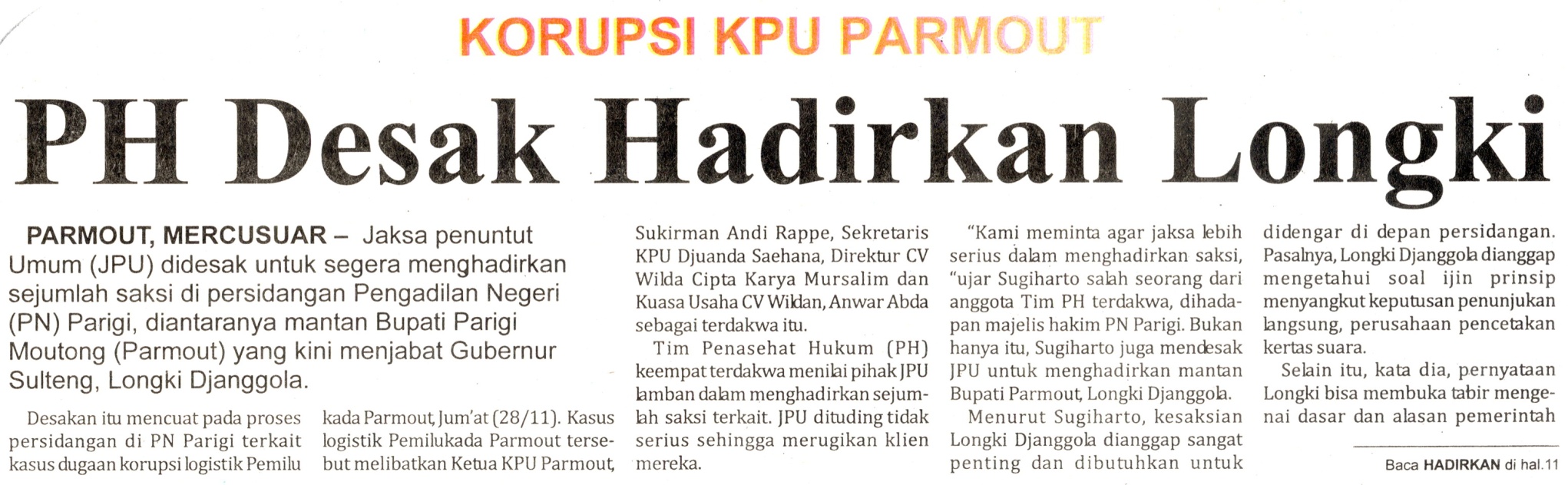 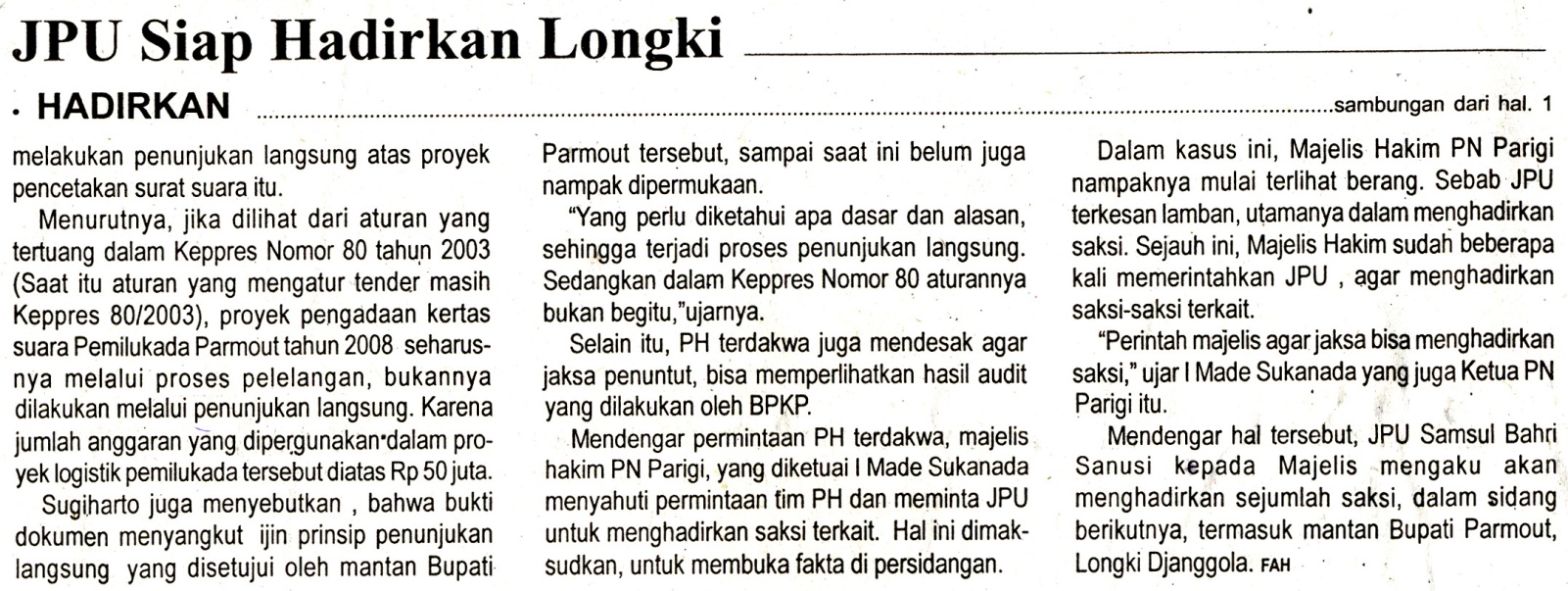 Harian:MercusuarKasubaudSulteng  IIHari, tanggal:Senin, 31 Oktober 2011KasubaudSulteng  IIKeterangan:Halaman  1 Kolom 2-6; halaman 11 Kolom 1-3KasubaudSulteng  IIEntitas:Kabupaten ParimoKasubaudSulteng  II